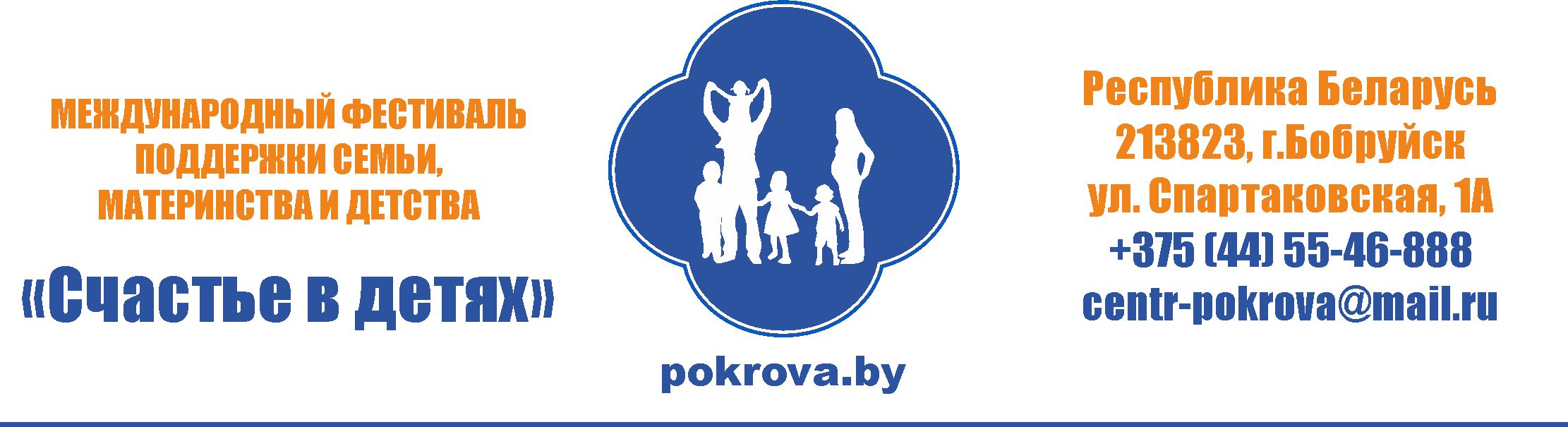                                                                        Программа 	12 мая (четверг)                                                                                                                 13 мая (пятница)                                                                                                               14 мая (суббота)                                                                                                                  15 мая (воскресенье)Время проведениеНаименование     мероприятияМесто проведение10.00-11.20Пленарное заседание акции «Вместе – в защиту жизни, нравственности и семейных ценностей»ГУК «Дворец искусств г. Бобруйска»ул. Ульяновская 35/3111.30-13.30Круглый стол «Взаимодействие сферы здравоохранения и Белорусской Православной Церкви в организации и работе кабинетов предабортного консультирования».ГУК «Дворец искусств г. Бобруйска»ул. Ульяновская 35/3111.30-13.30Семинар для журналистов и участников акции «Научно-методическое освещение вопросов защиты жизни, нравственности и семейных ценностей».Пресс-конференция для СМИ.ГУК «Дворец искусств г. Бобруйска»	ул. Ульяновская 35/31                        13.45-14.30	Обед 			ГУО «Гимназия № 3 г. Бобруйска» ул. Красноармейская 65.                        14.45-16.30Презентации    проектов победителей конкурса «ЗА ЖИЗНЬ» ГУО «Гимназия № 3 г. Бобруйска» ул.Красноармейская 65.                       16.30-17.30Презентация фильма "Афон - за жизнь! Завет преподобного Паисия Святогорца",ГУО «Гимназия № 3 г. Бобруйска» ул.Красноармейская 65.                        17.30-18.00Награждение победителей конкурса «ЗА ЖИЗНЬ»ГУО «Гимназия № 3 г. Бобруйска» ул.Красноармейская 65.10.00-12.00Научно-практический семинар «Роль воспитания целомудрия и верности, почитания старших в укреплении института семьи»:Презентация образовательного проекта по профилактике абортов и зависимостей, возрожденье семейных ценностей – для педагогов и молодежи на базе выставки «Молодежь – за жизнь, нравственность и семейные ценности». Презентация конкурса «Молодежь – за жизнь, нравственность и семейные ценности».Дом православной культуры ул. Урицкого 92, (вход со стороны храма)14.00-16.00Семинар "Материнская и отцовская роли или зачем ребенку родители".ГУО «Гимназия № 3» ул. Красноармейская 65.                            10.00-11.30Просмотр видеофильмов и   видеороликов о семье и семейных ценностях, защите жизни.Кинотеатр «Товарищ»12.00-12.30Автопробег «Настоящие мужчины за Семью»От Свято-Ильинский храм - до Кафедральный собор.12.30-13.00Парад детских колясок, Конкурс на лучшее украшение детской коляски.от Кафедрального собора до городской парк культуры и отдыха ул. Интер-ная, 45а.13.00-15.00Концертно-развлекательная программа.Награждение победителей конкурса «Парад детских колясок»Городской парк культуры и отдыха